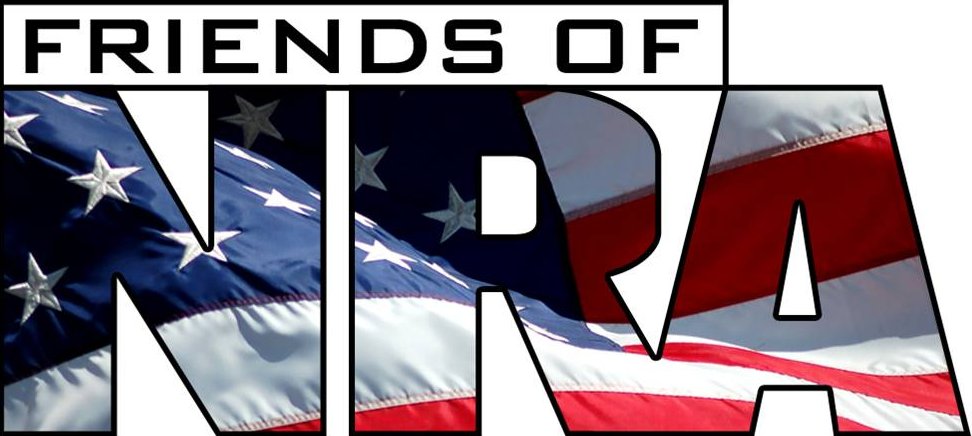 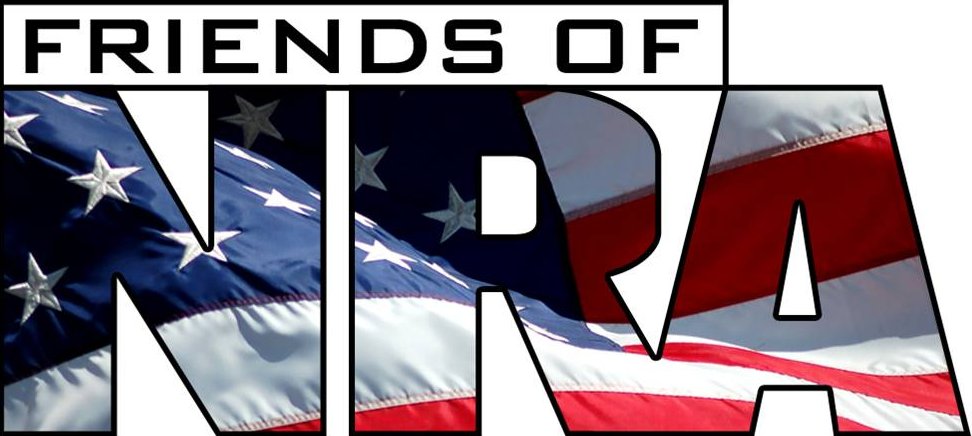 April 16th, 2021 ▪ 5:00 pmTimberlake Lodge 144 SE 17th Street ▪ Grand Rapids, MNCelebrate a legacy of shooting sports traditions.Join other champions of the Second Amendment for dinner, raffles, auctions and fun with a chance to win exclusive NRA guns, gear, décor and collectibles!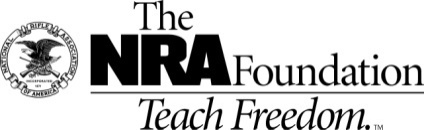 The NRA Foundation is a 501(c)3 charity of the National Rifle Association.  Net proceeds benefit shooting sports programs in our communities.  NRA membership is not required to participate.  All firearm laws apply. 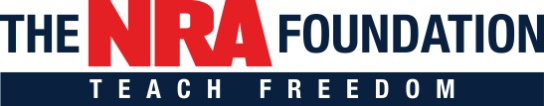 Winners are responsible for any taxes / transfer fees.  Firearms transferred throughREEDS OUTDOOR OUTFITTERS.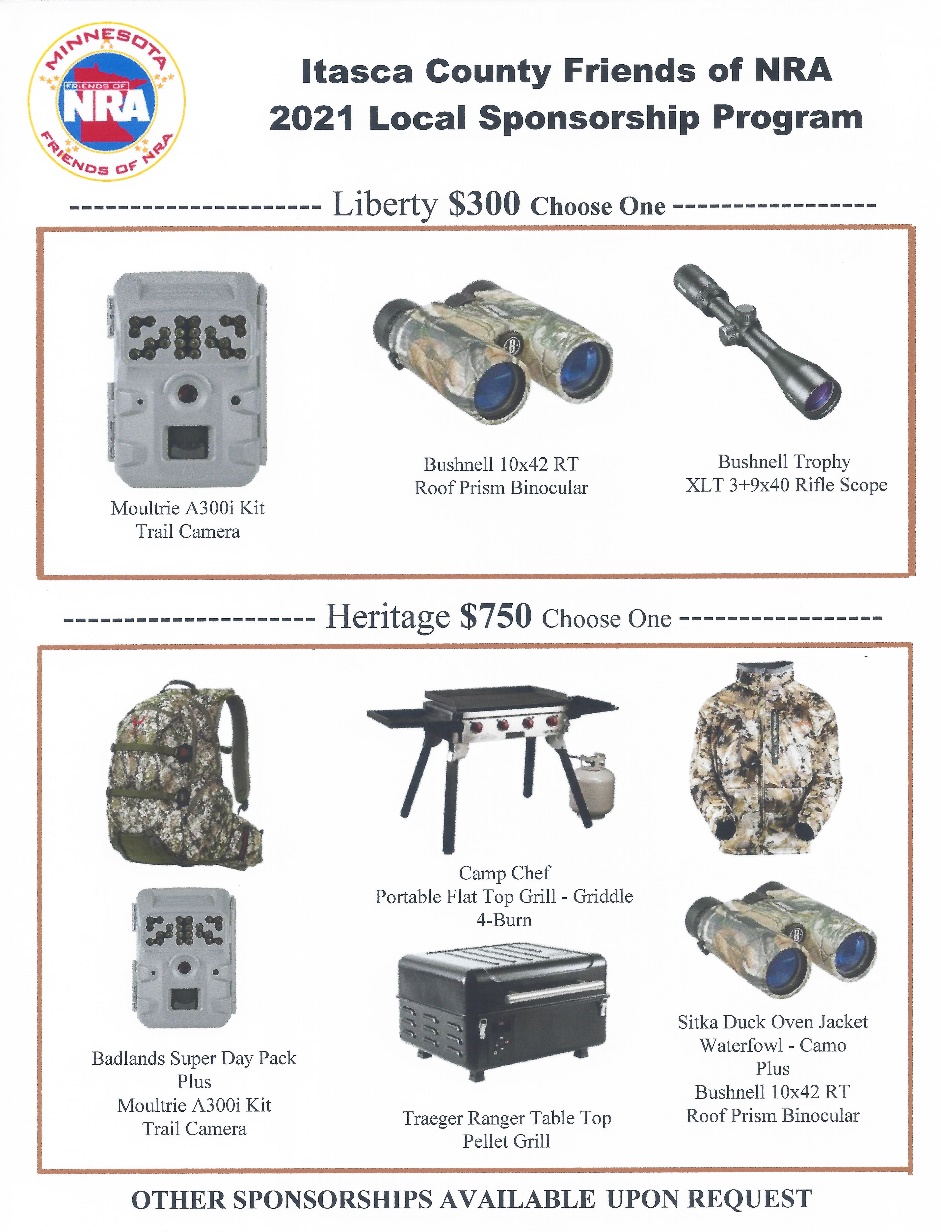 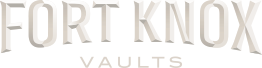 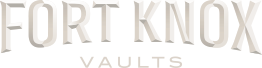 NRA Guns & PrizesNRA Guns & Prizes Table Packages  2020-2021 GUN OF THE YEAR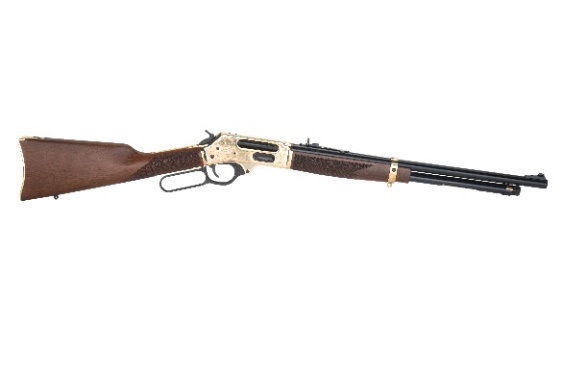         HENRY SIDE ACTION .45-70 WITH                            NRA SEALClub Level Committee exclusiveTHIS IS 1 OF 25 IN THE NATIONAWARDED TO THE TOP 25 BANQUETsOF 2019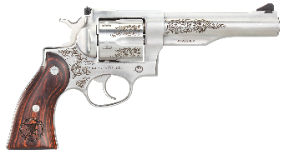 NRA EXCLUSIVESKimber NRA Protector.45 ACP with NRA SealWeatherby Vanguard Wilderness.6.5-300 Wby with NRA SealFostech Eagle Lite Rifle .223/5.56 with Friends of NRA LogoKeystone NRA Crickett® Overwatch 
Precision Rifle.22 Long Rifle with Exclusive NRA Mossy Oak Overwatch Dipped StockSig Sauer P320 M179mm with Friends of NRA Logo “We the People” GuitarSigned by Ted NugentAND MORE!View all items at www.friendsofnra.org/merchandise$900 Table Package8 - Dinners8 - $40 Ticket Package1 in 8 chance on a Taurus G2C 9mm or a Ruger American Rimfire 22LR$1700 Table Package8 - Dinners8 - $100 Packages1 in 8 Chance on a S&W M&P .380 Shield EZ2.0 or a TC Compass II 300WIN$2,500 Table Package8 – Dinners8 - $300 Raffle Packages1 in 8 chance on a S&W Sport II 5.56 or a STEVENS 555E Enhanced .410ga, or a Browning Abolt III Syn. .270,.243 or 30-06 w/ scope and case